Publicado en Madrid  el 26/01/2022 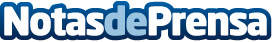 Sibari Republic recopila los cuidados específicos para mantener firme, suave y tonificado el escoteEl escote es una de las zonas más atractivas del cuerpo y, también, la más sensible a los cambios hormonales y los signos del envejecimiento. Sibari Republic, la firma de cosmecéutica unisex que incluye los mejores principios activos en sus productos, recopila los cuidados específicos para mantener firme, suave y tonificado el escote y los productos que no pueden faltar en la rutina diariaDatos de contacto:Sibari Republic 918763496Nota de prensa publicada en: https://www.notasdeprensa.es/sibari-republic-recopila-los-cuidados Categorias: Nacional Nutrición Industria Farmacéutica Madrid Entretenimiento Medicina alternativa http://www.notasdeprensa.es